BTS MÉTIERS DE L’EAUÉpreuve E6 – Conception des unités de traitement et des réseauxSession 2020Durée : 3 heures (partie 1) + 4 heures (partie 2)Coefficient 4PARTIE 2 Productions numériques d’une solution techniqueMatériel :Calculatrice électronique de poche – y compris calculatrice programmable, alphanumérique ou à écran graphique – à fonctionnement autonome, non imprimante, autorisée conformément à la circulaire n° 99-186 du 16 novembre 1999.L’usage de tout autre ouvrage de référence, de tout dictionnaire et de tout autre matériel électronique est rigoureusement interdit.Le temps d’impression des différents travaux est inclus dans le temps de l’épreuveDès que le sujet vous est remis, assurez-vous qu’il est complet.Le sujet comporte 8 pages numérotées de 1/8 à 8/8
et6 documents numériques (DT4 à DT9)STATION D’ÉPURATION DE SAINT PÈREÉNONCÉ DU SUJET 	Page 2 à 4DOCUMENTS TECHNIQUES (DT1 à DT3)   	Page 5 à 8DOCUMENTS RELATIFS AU SUPPORT DE L’ETUDE (DT4 à DT9)   	Fichiers numériquesDans le cadre de l’appel d’offre lancé par la Commune de St. PERE pour réaliser les 2 dernières tranches de l‘agrandissement de sa station d’épuration, une solution technique a été élaborée par votre bureau d’étude.En tant que chargé d’affaires, vos missions sont de produire des documents numériques afin de :valider les solutions techniques ;vérifier leur adéquation aux besoins exprimés dans le CCTP ; présenter à la collectivité la pertinence des choix techniques qui ont été faits.Le sujet comporte :la liste des activités demandées (format papier) ;la liste des documents numériques fournis (format papier) ;la solution technique relative au besoin est fournie sous différentes formes :note technique de faisabilité (DT1) ;modèle numérique 3D au format ifc et rvt du bassin d’aération ;schéma de la station actuelle 350 EH (DT2 et format .dwg et .dxf) et de la future station de capacité 950 EH (DT3) ;vue 3D du bassin d’aération (DT4) ;documentations techniques, règlementaire, financière … au format PDF.Avant de commencer le sujet, il est nécessaire de prendre connaissance de l’ensemble des documents fournis, qu’ils soient sous format papier ou numérique.Élaboration d’un compte-rendu d’évaluation et de validation de l’offre de prestation liée à la solution proposéeContexte L’objectif de cette partie 1 est de produire un document numérique imprimé (texte ou diaporama ou tableau au choix) afin de valider et présenter la solution technique que votre bureau d’étude a retenue à la commune de Saint Père. À partir de la note technique (DT1) et des documents techniques tels que le CCTP (format PDF), le catalogue FLYGT (format PDF) :Réaliser le compte-rendu de validation argumenté. Son format pourra être du type tableau réalisé avec le logiciel de votre choix (diaporama, traitement de texte, tableur). Ce compte-rendu doit permettre de justifier auprès de la collectivité : le choix des pompes de recirculation en faisant apparaître le point de fonctionnement ;le dimensionnement du bassin d’aération ;la présence de la recirculation du bassin d’aération vers le bassin d’anoxie. Imprimer le(s) document(s) après avoir ajouté votre nom sur le document.Élaboration d’un schémaÀ partir du dossier de la solution retenue (au format papier et numérique), l’objectif de cette partie 2 est de produire un ou des document(s) numérique(s) imprimé(s) avec leur nomenclature.Le schéma de la station de capacité 350 EH est fourni au format numérique (format .dwg et .dxf) et papier (DT2). Modifier ce schéma pour le rendre conforme à la solution proposée dans le DT3, à l’aide d’un logiciel de votre choix.Imprimer le document numérique ainsi réalisé (format A3) après avoir ajouté votre nom dans le cartouche.Élaboration d’un planObjectif L’objectif de cette partie 3 est de produire un modèle 3D et d’éditer des plans pour présenter l’implantation de la solution auprès de la commune de Saint Père.Le modèle 3D du bassin d’aération est fourni sous format numérique (format : .rvt et .ifc).Ouvrir ce fichier à l’aide du logiciel 3D de votre choix. Repérer les canalisations de recirculation en attente entre le bassin d’aération et le bassin d’anoxie, implanter les pompes de recirculation choisies à l’aide de la famille de composants présente dans le modèle 3D fourni.Réaliser le ou les plans de coupe nécessaires pour visualiser cette implantation.Imprimer le document numérique ainsi réalisé (format A3) après avoir ajouté votre nom dans le cartouche.DOSSIER TECHNIQUEDT1 – Note TechniqueStockage du bac dégraisseur :Eléments de dimensionnement :Évaluation de la production de graisses : 15 g.EH-1.j-1Concentration des graisses 80 g.L-1Contrainte : 		4 vidanges du silo par anCALCUL		Quantité de boues annuelles : 15x950x365 = 5201 kg.an-1Volume de boues annuelles : 5201/80 = 65 m3 Volume par vidange : 65/4 = 16 m3 soit un volume de bac de 20 m3Bassin d’aération :Eléments de dimensionnement :Flux DBO5 entrant : 51,5 kg.j-1Cv = 0,3 kg DBO5.m-3.j-1Volume bassin d’aération actuelle 46 m3CALCUL		Volume total (anoxie+aération) : 51,5/0,3 = 171,7 m3Volume du bassin d’aération : 171,7 - 46 = 125,7 m3 soit un volume de bassin de 126 m3Recirculation de la liqueur mixte entre le bassin d’aération et le bassin d’anoxieEléments de dimensionnement :Débit horaire station : 7 m3.h-1Taux de recirculation 170 %HMT = 3,6 mCALCUL 		Débit de recirculation : 7x170/100 = 11,9 m3.h-1Choix de pompe : 	Flygt Référence 3068.180/.090		Triphasé P=1,5 kW roue n°473 diamètre refoulement 65 mm	2 pompes identiques fonctionnant en alternanceDT2 – PID STEP capacité 350 EH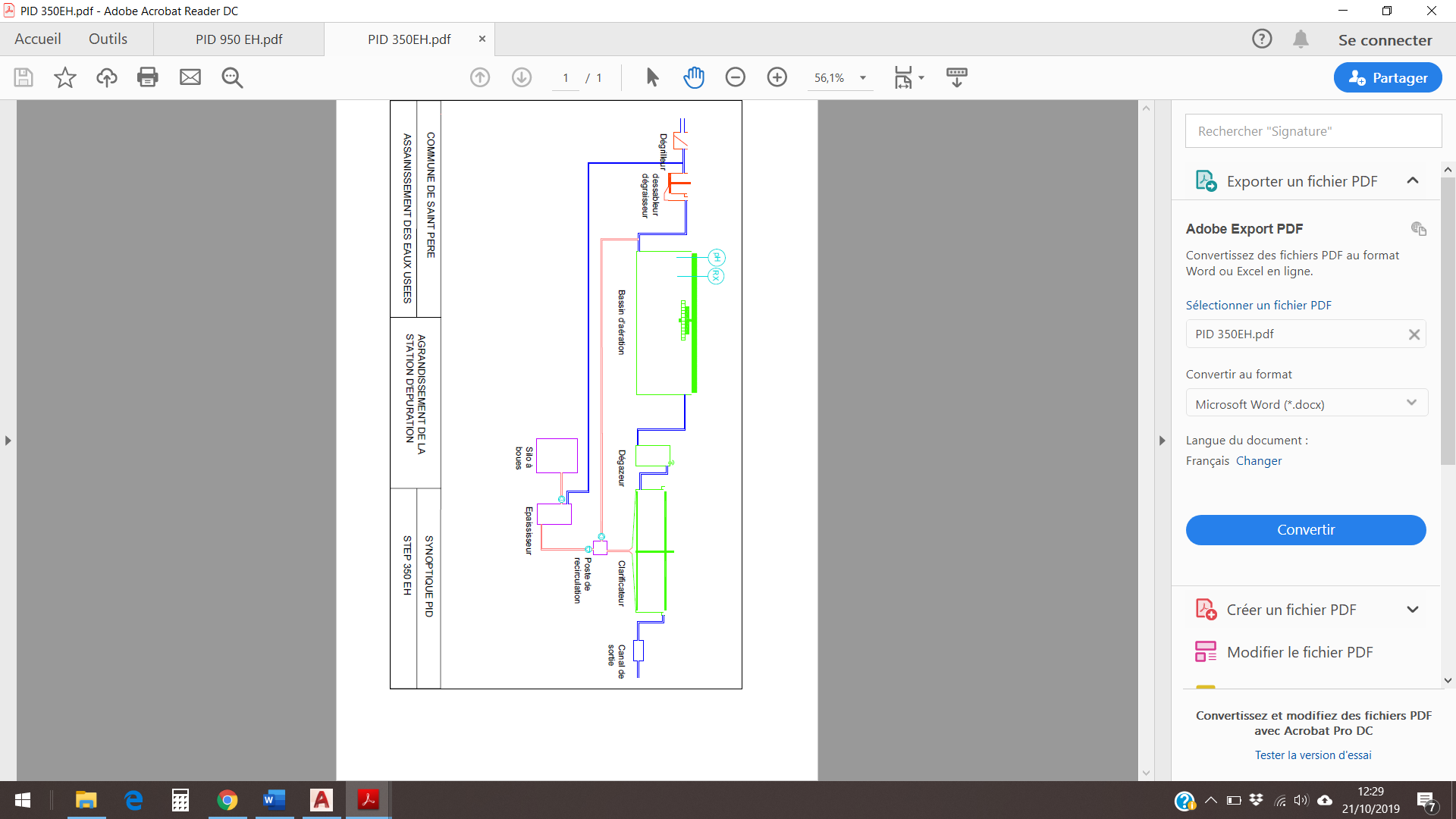 DT3 – PID STEP capacité 950 EH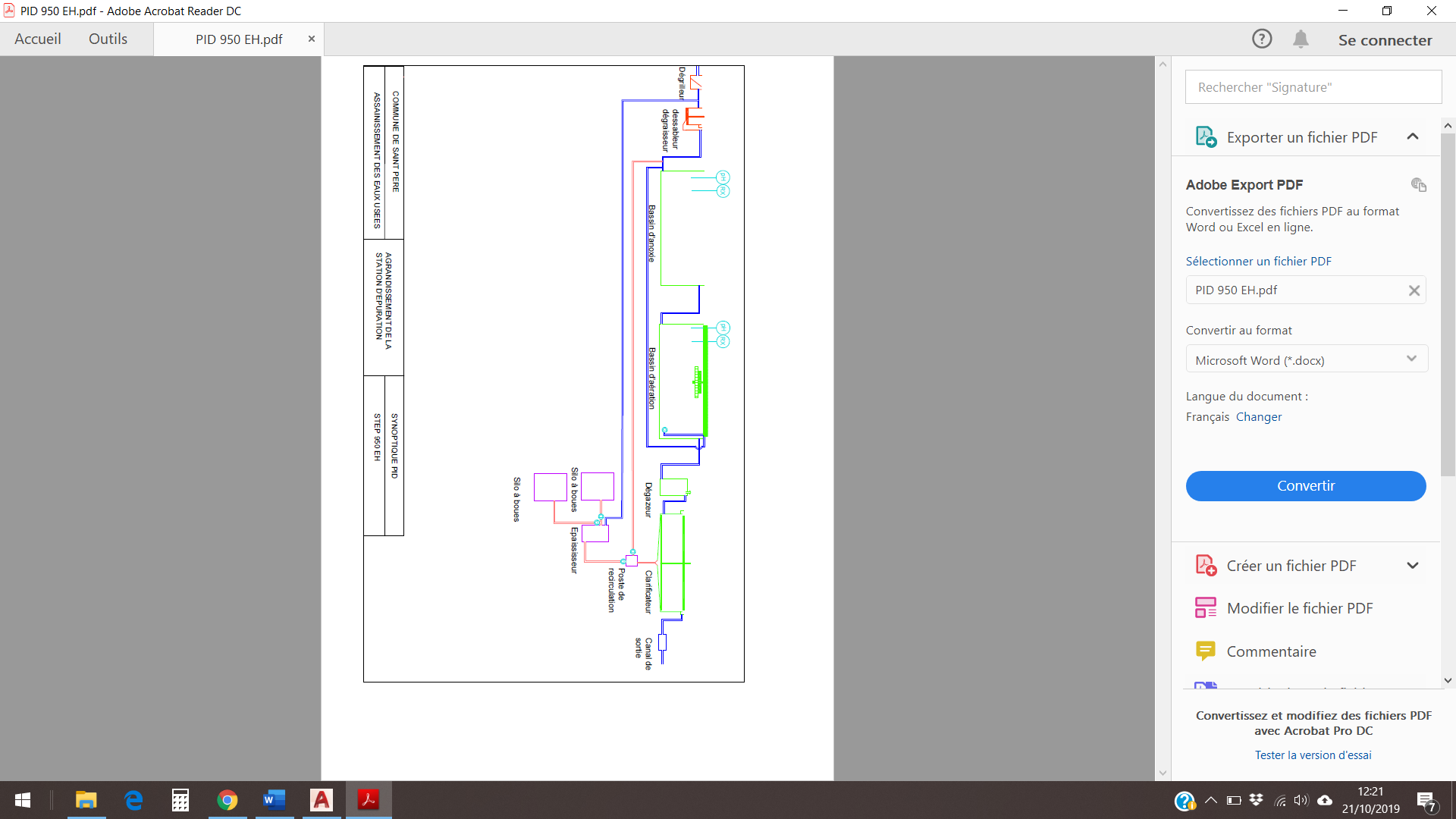 DT1Note technique Page 6DT2Schéma PID de la station 350 EHPage 7DT3Schéma PID de la station 950 EHPage 8DT4Schéma PID de la station actuelle de capacité 350 EH.dwg et .dxfDT5Modèle numérique 3D du bassin d’aération .rvt et .ifcDT6Le mémoire explicatif du programme.pdfDT7Le règlement de la consultation.pdfDT8Extrait du CCTP.pdfDT9Le catalogue Flygt.pdf